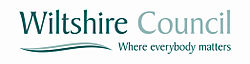 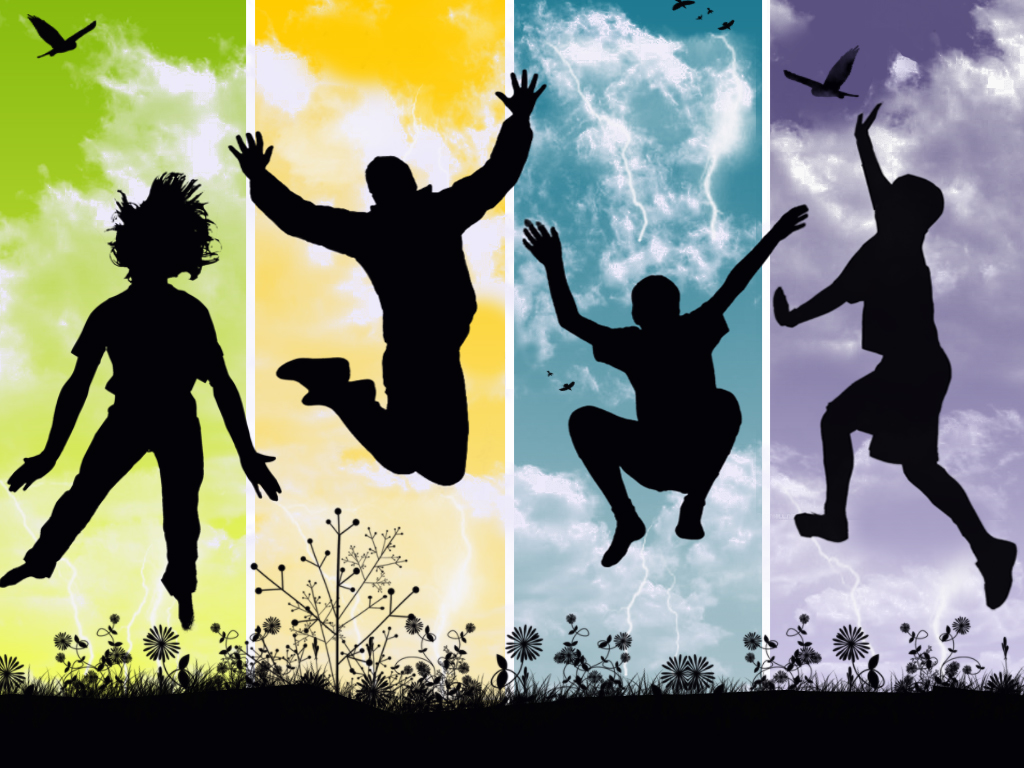 Entrance fee 50pSnack BarBe part of a developing  new youth service!TV  Xbox  Wii  Pool Table  Arts and Crafts  Cooking Activities and much more!Durrington Youth and Community CentreThe Ham, Durrington, SP4 8HWDurringtonyp@outlook.comDurrington Youth and Community CentreThe Ham, Durrington, SP4 8HWDurringtonyp@outlook.com